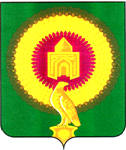 КОНТРОЛЬНО-СЧЁТНАЯ ПАЛАТАВАРНЕНСКОГО МУНИЦИПАЛЬНОГО РАЙОНАЧЕЛЯБИНСКОЙ ОБЛАСТИ__________________________________________________________________________________________          457200, Челябинская область, Варненский район, с. Варна, ул. Советская,135/1, каб.13,ИНН 7443007336, ОГРН 1077443000678, тел.  3-05-03, Е-mail: revotdelvarna@mail.ruПРИКАЗ от 16.09.2022 г.                    		№    14Об утверждении карты коррупционных рисков вКонтрольно-счётной палате Варненского муниципального районаВо исполнение Федерального закона от  25.12.2008г. № 273-ФЗ «О противодействии коррупции», приказа Контрольно-счётной палаты Варненского муниципального района от 16.09.2022 г. №12  «Об утверждении положения об оценке коррупционных рисков в Контрольно-счётной палате Варненского муниципального района, распоряжения Контрольно-счётной палаты Варненского муниципального района от 16.09.2022 г. №13 «Об утверждении коррупционно-опасных функций и перечня должностей с высоким риском коррупционных проявлений в Контрольно-счётной палате Варненского муниципального района», Антикоррупционной политики Контрольно-счётной палаты Варненского муниципального района, утвержденной распоряжением Контрольно-счётной палаты Варненского муниципального района от 16.09.2022 г.№11.1.Утвердить прилагаемую Карту коррупционных рисков в Контрольно-счётной палате Варненского муниципального района.2.Контроль за организацией исполнения настоящего распоряжения оставляю за собой.     	Председатель Контрольно-счетной палаты                                            С.Г. Колычева	Варненского муниципального районаУТВЕРЖДАЮПредседательКонтрольно-счётной палаты Варненского муниципального района_____________ С.Г. Колычева 01.12.2022г.  Карта коррупционных рисковв Контрольно-счётной палате Варненского муниципального района№ п/пКоррупционно-опасные функцииНаименование должности в Контрольно-счётной палатеТиповые ситуацииСтепень рискаМеры по управлению коррупционными рисками1234561.Осуществление внешнего муниципального финансового контроляПредседатель, Заместитель председателя,Аудитор,Инспектор-ревизорПринятие решения о проведенииконтрольных и экспертно-аналитических мероприятий(выборочно в отношении отдельных органов(организаций), граждан)ВысокаяНормативное регулирование порядка, способа и сроков совершения действий служащим при осуществлении коррупционно-опасной функции.
Разъяснение служащим:
- обязанности незамедлительно сообщить председателю о склонении его к совершению коррупционного правонарушения;
- ответственности за совершение коррупционных правонарушенийПредседатель, Заместитель председателя,Аудитор,Инспектор-ревизорПо завершению контрольных и экспертно-аналитических мероприятий не отражение в акте, заключении, отчете о результатах мероприятия выявленных нарушений законодательства в обмен на полученное (обещанное)
вознаграждениеВысокаяПроведение контрольных и экспертно-аналитических мероприятий в соответствии с утвержденным планом работы.
Разъяснение служащим:
- обязанности незамедлительно сообщить председателю о склонении его к совершению коррупционного правонарушения;
- ответственности за совершение коррупционных правонарушенийПредседатель, Заместитель председателя,Аудитор,Инспектор-ревизорПринятие по результатам проведения контрольных и экспертно-аналитических мероприятий формального
решения, не содержащего информацию о выявленных
нарушениях законодательства в обмен на полученное
(обещанное) вознаграждениеВысокаяПроведение контрольных и экспертно-аналитических мероприятий в соответствии с утвержденным планом работы.
Разъяснение служащим:
- обязанности незамедлительно сообщить председателю о склонении его к совершению коррупционного правонарушения;
- ответственности за совершение коррупционных правонарушений2Аудит в сфере закупокПредседатель, Заместитель председателя,Аудитор,Инспектор-ревизорПо завершению аудита не отражение в акте, отчете выявленных нарушений законодательства в обмен на полученное (обещанное)вознаграждениеВысокаяРазъяснение служащим:
- обязанности незамедлительно сообщить председателю о склонении его к совершению коррупционного правонарушения;
- ответственности за совершение коррупционных правонарушений3Осуществление закупок, товаров, работ и услуг для муниципальных нуждПредседатель, Заместитель председателя,Аудитор,Инспектор-ревизор1. Предоставление не предусмотренных законом преимуществ (протекционизм, семейственность).2.Представление неверных данных в отчетности по осуществлению закупок.3.Отсутствие объективной потребности в закупке4.Установление необоснованного преимущества для отдельных лиц при осуществлении закупок товаров (работ, услуг).5.Необоснованное завышение объема закупаемых товаров (работ, услуг).6.Предоставление заведомо ложных сведений о проведении мониторинга цен на товары (работы, услуги).7.Заключение муниципальных контрактов (договоров) без соблюдения установленных процедур закупок.ВысокаяНормативное регулирование порядка, способа и сроков совершения действий служащими при осуществлении закупок.Обеспечение публичности и открытости при осуществлении закупок товаров, работ и услуг и при обсуждении проектов планов закупок.Проведение обучающих мероприятий для служащих по вопросам противодействия коррупции.Разъяснение законодательства Российской Федерации в сфере закупок.Ознакомление служащих с локальными актами Контрольно-счётной палаты под роспись, регламентирующими вопросы предупреждения и противодействия коррупции.Создание комиссии приемке товаров, работ и услуг.4Обеспечение контроля за хранением и распределением материально-технических ресурсов.Председатель, Заместитель председателя1.Распоряжение материально-техническими ценностями в своих интересах и интересах третьих лиц;2.Несвоевременная постановка на регистрационный учет материальных ценностей;3.Умышленно досрочное списание материальных средств и расходных материалов с регистрационного учета;4. Отсутствие регулярного контроля наличия и сохранения имущества.ВысокаяОбеспечение повышенного контроля за проведением своевременной, фактической инвентаризации.Организация работы по контролю за деятельностью материально-ответственных лиц;Ознакомление с нормативными документами, регламентирующими вопросы предупреждения и противодействия коррупции.5.Кадровое обеспечение деятельностиПредседатель1.Предоставление не предусмотренных законом преимуществ (протекционизм, семейственность) для поступления на работу.2.Незаконный (противоправный) характер получаемых работником преимуществ (льгот, необоснованной зарплаты)Ознакомление вновь принятых служащих с локальными актами, регламентирующими вопросы предупреждения коррупции6.Представление в судебных органах прав и законных интересов Председатель, Заместитель председателя,Аудитор,Инспектор-ревизор1.Ненадлежащее исполнениеобязанностей представителяКонтрольно-счётной палаты(пассивная позиция при защитеинтересов Контрольно-счётной палаты) в целях принятия судебных решений в пользу третьих лиц припредставлении интересов Контрольно-счётной палаты всудебных и иных органах власти;2.Злоупотребление предоставленными полномочиями в обмен на обещанное вознаграждение, отказ от исковых требований, заключение мировогосоглашения в нарушение интересов Контрольно-счётной палаты.ВысокаяРазъяснение служащим:- обязанности незамедлительно сообщить председателю о склонении его к совершению коррупционного правонарушения;- ответственности за совершение коррупционных правонарушений;- анализ материалов судебных дел в части реализации представителем органа местного самоуправленияутвержденной правовой позиции.7.Составление протоколов обадминистративныхправонарушенияхПредседатель, Заместитель председателя,Аудитор,Инспектор-ревизорДолжностному лицу приосуществлении производства поделу об административномправонарушении лицом, совершившим правонарушение, либо его представителем, предлагается или обещается вознаграждение за действия (бездействия), связанные сосуществлением административногопроизводства, в интересахправонарушителя.ВысокаяРазъяснение должностным лицам:- об установленных действующим законодательством РФ мерах ответственности за получение взятки, незаконное вознаграждение;- порядка соблюдения требований о предотвращении или об урегулировании конфликта интересов, обязанности об уведомлении представителя нанимателя об обращениях в целях склонения к совершению коррупционных правонарушений, иныхобязанностей, установленных в целях противодействия коррупции.Формирование негативного отношения к поведениюдолжностных лиц, работников, которое может восприниматься окружающими как согласиепринять взятку или как просьба о даче взятки.8.Проведение необходимых мероприятий в рамках работы по противодействию коррупцииПредседатель, Заместитель председателя,Аудитор,Инспектор-ревизорНанесение ущерба Контрольно-счётной палате действиями, связанными с конфликтом интересовВысокаяСоблюдение утверждённой антикоррупционной политики Контрольно-счётной палаты.Ознакомление служащих с локальными актами Контрольно-счётной палаты под роспись, регламентирующими вопросы предупреждения и противодействия коррупции. Проведение обучающих мероприятий (повышение квалификации) для служащих Контрольно-счётной палаты по вопросам противодействия коррупции.Размещение информации (планов, отчетов, локальных нормативных правовых актов в сфере противодействия коррупции) на официальном сайте Контрольно-счётной палаты.Участие в рабочих группах по противодействию коррупции.9.Осуществление бухгалтерского учетаПредседатель, Заместитель председателя1.Предоставление недостоверной информации (отчетов)2.Сокрытие фактических показателей.3.Разглашение служебной информации.4.Использование служебного положения с целью получения личной выгоды.Разъяснение служащим:- обязанности незамедлительно сообщить председателю о склонении его к совершению коррупционного правонарушения;- ответственности за совершение коррупционных правонарушений.Рассмотрение вопроса о перераспределении функций в отношении сотрудника или введения дополнительных ограничений.Использование средств на оплату труда в строгом соответствии с утвержденным Положением об оплате труда.10.Работа с обращениями гражданПредседатель, Заместитель председателя,Аудитор,Инспектор-ревизорНарушение установленного порядка рассмотрения обращений граждан и юридических лиц.ВысокаяДоведение до сотрудников Контрольно-счётной палаты, рассматривающих обращения, нормативных актов регулирующих порядок рассмотрения обращений (Федерального закона от 02.05.2006 г. №59-ФЗ «О порядке обращения граждан Российской Федерации»)